FORMULARIO DE SOLICITUD DE BECA PARA LA INSCRIPCIÓN VIRTUAL O PRESENCIAL AL 19th. EUROPEAN AIDS CONFERENCE, del 18 al 21 de octubre de 2023.DATOS PERSONALES Y DE CONTACTO DEL SOLICITANTENombre:                                                            Apellidos:NIF:                                         Domicilio:Teléfono:                                                            Correo-e:CENTRO DE TRABAJOCentro / Universidad:Localidad:                                                Provincia:DATOS SOBRE LA SOLICITUD DE LA BECA       Soy socio de GeSIDA y autorizo a la Sociedad Española de Enfermedades Infecciosas y Microbiología Clínica (SEIMC) como Encargada de Tratamiento, a la utilización de mis datos personales con la finalidad de determinar la condición o no de socio.     SOLICITO INSCRIPCIÓN:        IN SITU         ONLINE        NO tengo ninguna comunicación aceptada en el Congreso       SI Tengo una comunicación aceptada en el Congreso       Soy 1er autor, co-autor principal, autor de correspondencia o último autor de una comunicación aceptadaMi comunicación ha sido aceptada como:      COMUNICACIÓN ORAL                                                  POSTER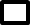       POSTER ORALCOMUNICACIÓN ENVIADA AL CONGRESO (si aplica)Título:Autores (en el mismo orden que aparece en la comunicación):NOTA: COPIAR Y PEGAR EL ABSTRACT PRESENTADO.- OTROS¿Se ha registrado ya en el Congreso?              SI                                                                                        NOMediante el envío del presente documento, usted acepta el tratamiento de su información personal en los términos arriba indicados.De acuerdo con la normativa de aplicación en materia de protección de datos personales, y en particular con el Reglamento (UE) 679/2016, relativo a la protección de las personas físicas en lo que respecta al tratamiento de datos personales, LA FUNDACION SEIMC GESIDA. como responsable del tratamiento informa de que los datos personales que figuran en este documento, y todos aquellos que se recojan durante la relación contractual suscrita, serán tratados con los siguientes fines:para fines profesionales legítimos: el uso de los datos personales contribuye al funcionamiento, planificación y mejora de la adjudicación, gestión y publicación de BECAS Y AYUDAS en nuestra organización.para dar cumplimiento a todas las obligaciones legales, regulatorias y de otro tipo.porque usted nos ha otorgado su consentimiento: en ocasiones solicitaremos su consentimiento para utilizar sus datos personales para uno o varios fines. Consulte «Sus derechos» para más información acerca de sus derechos en relación con el tratamiento de datos por nuestra parte a partir de su consentimiento.Los datos se conservarán durante el tiempo que se mantenga la gestión de la beca o ayuda, o durante un período más largo si existe alguna habilitación para ello (obligaciones legales a las que LA FUNDACION SEIMC GESIDA esté sujeto que requieran mantener los datos, o existencia de regulaciones específicas, cuestiones relativas a casos de litigación, o posibles investigaciones regulatorias.)LA FUNDACION SEIMC GESIDA ha designado un Delegado de Protección de Datos, disponible en secretaria-sg.org. Queda contemplada igualmente la posibilidad de formular una queja ante la autoridad de supervisión en España, la Agencia Española de Protección de Datos, situada en la calle Jorge Juan 6, 28001, Madrid.Para revisar, corregir, actualizar, restringir o eliminar la Información Personal, o solicitar una copia electrónica de la Información Personal (según lo permita la ley aplicable), el método establecido es el contacto con la FUNDACION SEIMC GESIDA por comunicación escrita acompañada de copia del DNI/NIE a LA FUNDACION SEIMC GESIDA, C/Agustin de Bethancourt nº 13 28003 Madrid, o bien a secretaria@f-sg.org. Utilizamos diversas tecnologías y procedimientos de seguridad para evitar que personas no autorizadas puedan acceder, usar, comunicar, alterar o destruir sus datos personales, en línea con la legislación aplicable en materia de protección de datos y privacidad.Si resultara adjudicatario de LA BECA O AYUDA la Fundación SEIMC GESIDA le informa que ésta actuará como Encargada del Tratamiento de sus datos para Laboratorios VIIV. 